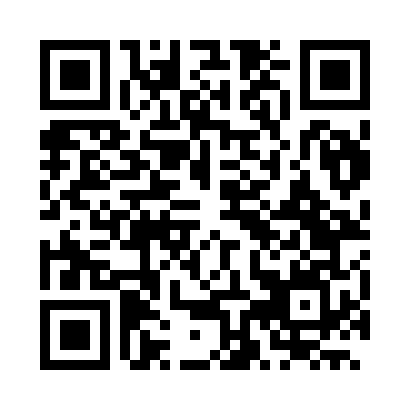 Prayer times for Extremoz, BrazilWed 1 May 2024 - Fri 31 May 2024High Latitude Method: NonePrayer Calculation Method: Muslim World LeagueAsar Calculation Method: ShafiPrayer times provided by https://www.salahtimes.comDateDayFajrSunriseDhuhrAsrMaghribIsha1Wed4:105:2111:182:405:156:232Thu4:105:2111:182:405:156:223Fri4:105:2111:182:405:156:224Sat4:095:2111:182:405:156:225Sun4:095:2111:182:405:156:226Mon4:095:2111:182:405:146:227Tue4:095:2111:182:405:146:228Wed4:095:2111:182:405:146:229Thu4:095:2111:182:405:146:2210Fri4:095:2111:182:405:146:2211Sat4:095:2211:182:405:146:2212Sun4:095:2211:182:405:136:2213Mon4:095:2211:182:405:136:2214Tue4:095:2211:182:405:136:2215Wed4:095:2211:182:405:136:2216Thu4:095:2211:182:405:136:2217Fri4:095:2211:182:405:136:2218Sat4:095:2211:182:405:136:2219Sun4:095:2211:182:405:136:2220Mon4:095:2311:182:405:136:2221Tue4:095:2311:182:405:136:2222Wed4:095:2311:182:405:136:2223Thu4:105:2311:182:405:136:2224Fri4:105:2311:182:415:136:2225Sat4:105:2311:182:415:136:2226Sun4:105:2411:182:415:136:2327Mon4:105:2411:182:415:136:2328Tue4:105:2411:192:415:136:2329Wed4:105:2411:192:415:136:2330Thu4:105:2411:192:415:136:2331Fri4:105:2511:192:415:136:23